О внесении изменений в постановление администрации Комсомольского муниципального округа Чувашской Республики от 8 февраля 2023 г. № 103 «О создании жилищной комиссии при администрации Комсомольского муниципального округа Чувашской Республики»Администрация Комсомольского муниципального округа Чувашской Республики п о с т а н о в л я е т:1. Внести в Состав жилищной комиссии при администрации Комсомольского муниципального округа Чувашской Республики, утвержденный постановлением администрации Комсомольского муниципального округа Чувашской Республики от 8 февраля 2023 г. № 103 «О создании жилищной комиссии при администрации Комсомольского муниципального округа Чувашской Республики» (с изменениями, внесенными постановлением администрации Комсомольского муниципального округа от 1 августа 2023 г. № 866), следующие изменения:а) вывести из состава жилищной комиссии Акчурина В.Г. и ввести:Кузьмина А.Г. – исполняющего обязанности первого заместителя главы администрации - начальника Управления по благоустройству и развитию территорий администрации Комсомольского муниципального округа, возложив на него обязанности председателя комиссии;б) наименования должности Краснова А.В. изложить в следующей редакции: «и.о. начальника отдела капитального строительства и жилищно-коммунального хозяйства Управления по благоустройству и развитию территорий администрации Комсомольского муниципального округа (член комиссии);»;наименование должности Долговой И.Н. изложить в следующей редакции:«директор БУ «Комсомольский ЦСОН» Минтруда Чувашии (член комиссии);».2. Настоящее постановление вступает в силу после его официального опубликования.«СОГЛАСОВАНО»И.о. начальника ОКС и ЖКХУБРТ администрации Комсомольского МО                                                                        А.В. Краснов«___» ______________ 2023 г.                                                                            Заведующий сектором правовой работыадминистрации Комсомольского МО                                                                                  О.Р. Соколова«___» ______________ 2023 г.                                                                            Ведущий специалист-эксперт ОКС и ЖКХ УБРТ администрации Комсомольского МО                                                                      П.В. Ефремова «___» ______________ 2023 г.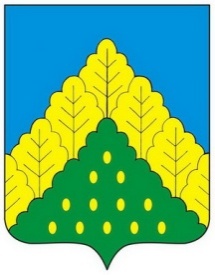 ЧĂВАШ РЕСПУБЛИКИНКОМСОМОЛЬСКИМУНИЦИПАЛЛĂ ОКРУГĔНАДМИНИСТРАЦИЙĔЙЫШАНУ11.12.2023 ç. № 1420Комсомольски ялĕАДМИНИСТРАЦИЯКОМСОМОЛЬСКОГО МУНИЦИПАЛЬНОГО ОКРУГАЧУВАШСКОЙ РЕСПУБЛИКИПОСТАНОВЛЕНИЕ11.12.2023 г. №  1420село КомсомольскоеВрио главы Комсомольского муниципального округа                      А.Г. Кузьмин